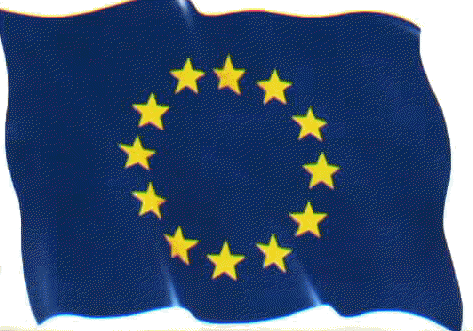 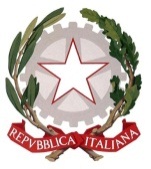 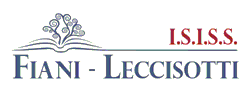 TORREMAGGIORE - FGSCHEDA DI VALUTAZIONE  SCRUTINIO FINALE                A.S.: 2021 – 2022CLASSE: ________ –  INDIRIZZO: _______________MATERIA: _________________DOCENTE: prof.___________________________              __________firma_________________________LEGENDAC.M.: FGIS044002 ---- fgis044002@istruzione.it --- fgis044002@pec.istruzione.it --- www.fianileccisotti.it --- C.F.: 93059060710N.COGNOME E NOME STUDENTEPARTECIPAZIONEIMPEGNOMETODO DI STUDIO    APPRENDIMENTOPROBLEM SOLVINGVoto 1Numero di verifiche:1   2   3   4   5   6    7□   □  □  □   □   □   □di cui__   Test strutturati__   Test semistrutturati__   Questionari__ Test interattivi on line__   Esercitazioni        individuali __ Esercitazioni di       Gruppo__ Colloqui brevi__ Attività di laboratorio__ Prestazioni autentiche__ Verifiche orali__ Verifiche scritte__ Prove pratiche2Numero di verifiche:1   2   3   4   5   6    7□   □  □  □   □   □   □di cui__   Test strutturati__   Test semistrutturati__   Questionari__ Test interattivi on line__   Esercitazioni        individuali __ Esercitazioni di       Gruppo__ Colloqui brevi__ Attività di laboratorio__ Prestazioni autentiche__ Verifiche orali__ Verifiche scritte__ Prove pratiche3Numero di verifiche:1   2   3   4   5   6    7□   □  □  □   □   □   □di cui__   Test strutturati__   Test semistrutturati__   Questionari__ Test interattivi on line__   Esercitazioni        individuali __ Esercitazioni di       Gruppo__ Colloqui brevi__ Attività di laboratorio__ Prestazioni autentiche__ Verifiche orali__ Verifiche scritte__ Prove pratiche4Numero di verifiche:1   2   3   4   5   6    7□   □  □  □   □   □   □di cui__   Test strutturati__   Test semistrutturati__   Questionari__ Test interattivi on line__   Esercitazioni        individuali __ Esercitazioni di       Gruppo__ Colloqui brevi__ Attività di laboratorio__ Prestazioni autentiche__ Verifiche orali__ Verifiche scritte__ Prove pratiche5Numero di verifiche:1   2   3   4   5   6    7□   □  □  □   □   □   □di cui__   Test strutturati__   Test semistrutturati__   Questionari__ Test interattivi on line__   Esercitazioni        individuali __ Esercitazioni di       Gruppo__ Colloqui brevi__ Attività di laboratorio__ Prestazioni autentiche__ Verifiche orali__ Verifiche scritte__ Prove pratiche6Numero di verifiche:1   2   3   4   5   6    7□   □  □  □   □   □   □di cui__   Test strutturati__   Test semistrutturati__   Questionari__ Test interattivi on line__   Esercitazioni        individuali __ Esercitazioni di       Gruppo__ Colloqui brevi__ Attività di laboratorio__ Prestazioni autentiche__ Verifiche orali__ Verifiche scritte__ Prove pratiche7Numero di verifiche:1   2   3   4   5   6    7□   □  □  □   □   □   □di cui__   Test strutturati__   Test semistrutturati__   Questionari__ Test interattivi on line__   Esercitazioni        individuali __ Esercitazioni di       Gruppo__ Colloqui brevi__ Attività di laboratorio__ Prestazioni autentiche__ Verifiche orali__ Verifiche scritte__ Prove pratiche8Numero di verifiche:1   2   3   4   5   6    7□   □  □  □   □   □   □di cui__   Test strutturati__   Test semistrutturati__   Questionari__ Test interattivi on line__   Esercitazioni        individuali __ Esercitazioni di       Gruppo__ Colloqui brevi__ Attività di laboratorio__ Prestazioni autentiche__ Verifiche orali__ Verifiche scritte__ Prove pratiche9Numero di verifiche:1   2   3   4   5   6    7□   □  □  □   □   □   □di cui__   Test strutturati__   Test semistrutturati__   Questionari__ Test interattivi on line__   Esercitazioni        individuali __ Esercitazioni di       Gruppo__ Colloqui brevi__ Attività di laboratorio__ Prestazioni autentiche__ Verifiche orali__ Verifiche scritte__ Prove pratiche10Numero di verifiche:1   2   3   4   5   6    7□   □  □  □   □   □   □di cui__   Test strutturati__   Test semistrutturati__   Questionari__ Test interattivi on line__   Esercitazioni        individuali __ Esercitazioni di       Gruppo__ Colloqui brevi__ Attività di laboratorio__ Prestazioni autentiche__ Verifiche orali__ Verifiche scritte__ Prove pratiche11Numero di verifiche:1   2   3   4   5   6    7□   □  □  □   □   □   □di cui__   Test strutturati__   Test semistrutturati__   Questionari__ Test interattivi on line__   Esercitazioni        individuali __ Esercitazioni di       Gruppo__ Colloqui brevi__ Attività di laboratorio__ Prestazioni autentiche__ Verifiche orali__ Verifiche scritte__ Prove pratiche12Numero di verifiche:1   2   3   4   5   6    7□   □  □  □   □   □   □di cui__   Test strutturati__   Test semistrutturati__   Questionari__ Test interattivi on line__   Esercitazioni        individuali __ Esercitazioni di       Gruppo__ Colloqui brevi__ Attività di laboratorio__ Prestazioni autentiche__ Verifiche orali__ Verifiche scritte__ Prove pratiche13Numero di verifiche:1   2   3   4   5   6    7□   □  □  □   □   □   □di cui__   Test strutturati__   Test semistrutturati__   Questionari__ Test interattivi on line__   Esercitazioni        individuali __ Esercitazioni di       Gruppo__ Colloqui brevi__ Attività di laboratorio__ Prestazioni autentiche__ Verifiche orali__ Verifiche scritte__ Prove pratiche14Numero di verifiche:1   2   3   4   5   6    7□   □  □  □   □   □   □di cui__   Test strutturati__   Test semistrutturati__   Questionari__ Test interattivi on line__   Esercitazioni        individuali __ Esercitazioni di       Gruppo__ Colloqui brevi__ Attività di laboratorio__ Prestazioni autentiche__ Verifiche orali__ Verifiche scritte__ Prove pratiche15Numero di verifiche:1   2   3   4   5   6    7□   □  □  □   □   □   □di cui__   Test strutturati__   Test semistrutturati__   Questionari__ Test interattivi on line__   Esercitazioni        individuali __ Esercitazioni di       Gruppo__ Colloqui brevi__ Attività di laboratorio__ Prestazioni autentiche__ Verifiche orali__ Verifiche scritte__ Prove pratiche16Numero di verifiche:1   2   3   4   5   6    7□   □  □  □   □   □   □di cui__   Test strutturati__   Test semistrutturati__   Questionari__ Test interattivi on line__   Esercitazioni        individuali __ Esercitazioni di       Gruppo__ Colloqui brevi__ Attività di laboratorio__ Prestazioni autentiche__ Verifiche orali__ Verifiche scritte__ Prove pratiche17Numero di verifiche:1   2   3   4   5   6    7□   □  □  □   □   □   □di cui__   Test strutturati__   Test semistrutturati__   Questionari__ Test interattivi on line__   Esercitazioni        individuali __ Esercitazioni di       Gruppo__ Colloqui brevi__ Attività di laboratorio__ Prestazioni autentiche__ Verifiche orali__ Verifiche scritte__ Prove pratiche18Numero di verifiche:1   2   3   4   5   6    7□   □  □  □   □   □   □di cui__   Test strutturati__   Test semistrutturati__   Questionari__ Test interattivi on line__   Esercitazioni        individuali __ Esercitazioni di       Gruppo__ Colloqui brevi__ Attività di laboratorio__ Prestazioni autentiche__ Verifiche orali__ Verifiche scritte__ Prove pratiche19Numero di verifiche:1   2   3   4   5   6    7□   □  □  □   □   □   □di cui__   Test strutturati__   Test semistrutturati__   Questionari__ Test interattivi on line__   Esercitazioni        individuali __ Esercitazioni di       Gruppo__ Colloqui brevi__ Attività di laboratorio__ Prestazioni autentiche__ Verifiche orali__ Verifiche scritte__ Prove pratiche20Numero di verifiche:1   2   3   4   5   6    7□   □  □  □   □   □   □di cui__   Test strutturati__   Test semistrutturati__   Questionari__ Test interattivi on line__   Esercitazioni        individuali __ Esercitazioni di       Gruppo__ Colloqui brevi__ Attività di laboratorio__ Prestazioni autentiche__ Verifiche orali__ Verifiche scritte__ Prove pratiche21Numero di verifiche:1   2   3   4   5   6    7□   □  □  □   □   □   □di cui__   Test strutturati__   Test semistrutturati__   Questionari__ Test interattivi on line__   Esercitazioni        individuali __ Esercitazioni di       Gruppo__ Colloqui brevi__ Attività di laboratorio__ Prestazioni autentiche__ Verifiche orali__ Verifiche scritte__ Prove pratiche22Numero di verifiche:1   2   3   4   5   6    7□   □  □  □   □   □   □di cui__   Test strutturati__   Test semistrutturati__   Questionari__ Test interattivi on line__   Esercitazioni        individuali __ Esercitazioni di       Gruppo__ Colloqui brevi__ Attività di laboratorio__ Prestazioni autentiche__ Verifiche orali__ Verifiche scritte__ Prove pratiche23Numero di verifiche:1   2   3   4   5   6    7□   □  □  □   □   □   □di cui__   Test strutturati__   Test semistrutturati__   Questionari__ Test interattivi on line__   Esercitazioni        individuali __ Esercitazioni di       Gruppo__ Colloqui brevi__ Attività di laboratorio__ Prestazioni autentiche__ Verifiche orali__ Verifiche scritte__ Prove pratiche24Numero di verifiche:1   2   3   4   5   6    7□   □  □  □   □   □   □di cui__   Test strutturati__   Test semistrutturati__   Questionari__ Test interattivi on line__   Esercitazioni        individuali __ Esercitazioni di       Gruppo__ Colloqui brevi__ Attività di laboratorio__ Prestazioni autentiche__ Verifiche orali__ Verifiche scritte__ Prove pratiche25Numero di verifiche:1   2   3   4   5   6    7□   □  □  □   □   □   □di cui__   Test strutturati__   Test semistrutturati__   Questionari__ Test interattivi on line__   Esercitazioni        individuali __ Esercitazioni di       Gruppo__ Colloqui brevi__ Attività di laboratorio__ Prestazioni autentiche__ Verifiche orali__ Verifiche scritte__ Prove pratiche26Numero di verifiche:1   2   3   4   5   6    7□   □  □  □   □   □   □di cui__   Test strutturati__   Test semistrutturati__   Questionari__ Test interattivi on line__   Esercitazioni        individuali __ Esercitazioni di       Gruppo__ Colloqui brevi__ Attività di laboratorio__ Prestazioni autentiche__ Verifiche orali__ Verifiche scritte__ Prove pratiche27Numero di verifiche:1   2   3   4   5   6    7□   □  □  □   □   □   □di cui__   Test strutturati__   Test semistrutturati__   Questionari__ Test interattivi on line__   Esercitazioni        individuali __ Esercitazioni di       Gruppo__ Colloqui brevi__ Attività di laboratorio__ Prestazioni autentiche__ Verifiche orali__ Verifiche scritte__ Prove pratiche28Numero di verifiche:1   2   3   4   5   6    7□   □  □  □   □   □   □di cui__   Test strutturati__   Test semistrutturati__   Questionari__ Test interattivi on line__   Esercitazioni        individuali __ Esercitazioni di       Gruppo__ Colloqui brevi__ Attività di laboratorio__ Prestazioni autentiche__ Verifiche orali__ Verifiche scritte__ Prove pratiche29Numero di verifiche:1   2   3   4   5   6    7□   □  □  □   □   □   □di cui__   Test strutturati__   Test semistrutturati__   Questionari__ Test interattivi on line__   Esercitazioni        individuali __ Esercitazioni di       Gruppo__ Colloqui brevi__ Attività di laboratorio__ Prestazioni autentiche__ Verifiche orali__ Verifiche scritte__ Prove pratiche30Numero di verifiche:1   2   3   4   5   6    7□   □  □  □   □   □   □di cui__   Test strutturati__   Test semistrutturati__   Questionari__ Test interattivi on line__   Esercitazioni        individuali __ Esercitazioni di       Gruppo__ Colloqui brevi__ Attività di laboratorio__ Prestazioni autentiche__ Verifiche orali__ Verifiche scritte__ Prove praticheLIVELLO(voto)PARTECIPAZIONEIMPEGNOMETODOAPPRENDIMENTOPROBLEM SOLVINGLIVELLO(voto)Lo studente interagisce con l'insegnante e con i compagni con interventi opportuni e pertinenti, sia in presenza che in DDILo studente rispetta i tempi e le consegne e svolge con attenzione le attività assegnateLo studente è capace di acquisire e di gestire le informazioni utilizzando diversi canali e diverse forme di  linguaggio, evidenziando capacità critiche e di rielaborazioneLo studente   risolve i compiti assegnati, dimostrando di aver acquisito conoscenze disciplinari  sviluppato competenze applicative possedere capacità logiche ed espressiveLo studente è in grado di  affrontare e analizzare una situazione problematicaindividuare e applicare adeguate strategie risolutiveA(9-10)Attiva e costruttivaCostante e molto accurato Autonomo ed efficaceConoscenze di grado elevato, apprezzabile padronanza dei contenuti, eccellenti capacità logiche, ottima competenza applicativa, uso di linguaggio ricco e specificoElevate doti intuitive e velocità nel pensiero e nella scelta di risposte pertinenti e/o di strategie risolutive B(7-8)Costante e proficuaCostante e responsabileAutonomo, con una buona rielaborazione dei contenutiBuona comprensione delle tematiche studiate, buona capacità di applicazione, esposizione appropriata e correttaBuone doti di intuito e di applicazione delle pratiche risolutiveC(6)Sufficientemente adeguata e regolareSufficiente e regolareLivello sufficiente, a volte poco autonomo e mnemonicoConoscenza ed esposizione semplice ma corretta Riesce a individuare pratiche risolutive solo se guidatoD(5)Superficiale Discontinuo e/o opportunisticoLivello mediocre, con debole capacità di espressione Conoscenze incomplete e competenze inadeguate, con linguaggio povero e capacità di espressione non lineareDifficoltà nell’affrontare situazioni problematiche e nel cercare soluzioni anche semplici e intuitive E(4)InadeguataScarso e/o inesistenteDisorganizzato, inefficace, non autonomoConoscenza frammentaria e molto superficiale degli argomenti, carenza nella qualità degli apprendimenti, errori significativi anche in prove sempliciErrori significativi anche in prove semplici